CONSTANCIA DE NO ADEUDO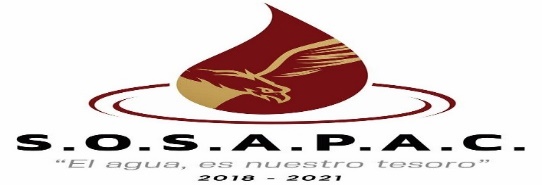 REQUISITOS:Identificación oficial vigente del titular (copia)Solicitud de trámiteComprobante de pago de derechos respectivos-Mes vigente -Constancia